Plan de travail n°28 – CM2Mardi 19 et Vendredi 22 mai 2020Correction : Corrige ton plan n°27 Calcul mental* : Consigne : calculer mentalement le complément à 10.Exemple : 3, 75 + … = 10Je monte à l’unité supérieure qui est ici 4, il manque 25 centièmes.Ensuite je monte de 4 unités à 10 unités, il manque 6 unités.Finalement, pour passer de 3,75 à 10, il manque 6 unités et 25 centièmes soit 6,5.25 Dictée : Clique sur le lien audio « Dictée de phrases » publié sur le site de l’école. Conjugaison : le passé simple en a et en iTâche n°1 : Visionne de nouveau la vidéo ci-dessous jusqu’à 1’46 : https://lesfondamentaux.reseau-canope.fr/video/le-passe-simpleles-3supessup-personnes.htmlTâche n°2 : Relis le « Je retiens » p 78.Tâche n°3 : Exercices de consolidationn°3 p 79n°6 p 79n°5 p 79 Nombres et calculs : Proportionnalité - les pourcentagesCompétence : Aborder les pourcentagesTâche n°1 : relis le « Je retiens » p 102Tâche n°3 : Exercice de consolidationn°10 p 107 Grandeurs et Mesures : Calculer l’aire du carré et du rectangle.Compétences : Mesurer l’aire d’un carré et d’un rectangle.Calculer l’aire d’un carré et d’un rectangle.Tâche n°1 : Lis le « Je retiens » p 134Tâche n°2 : Exercices d’appropriationn°1 p 134n° 4 p 135 Orthographe : Le pluriel des adjectifs qualificatifsCompétences : Reconnaître le genre et le nombre des adjectifs.Orthographier au pluriel les adjectifs en utilisant la règle.Tâche n°1 : Lis le « Je retiens » p 130Tâche n°2 : Exercices de consolidationn°3 p 131n°6 p 131 Géométrie : Les quadrilatères (propriétés et construction)Compétences : Connaître les propriétés des quadrilatères particuliers.Construire des quadrilatères.Tâche n°1 : Lis les « Je retiens » p 168Tâche n°2 : Exercices de consolidationn°7 p 176n°8 p 176n°9 p 176 Histoire : La guerre de cent ansClique sur le lien « La guerre de cent ans » publié sur le site puis réponds aux six premières questions. Lecture compréhension : « Les enquêtes de l’Inspecteur Lafouine » 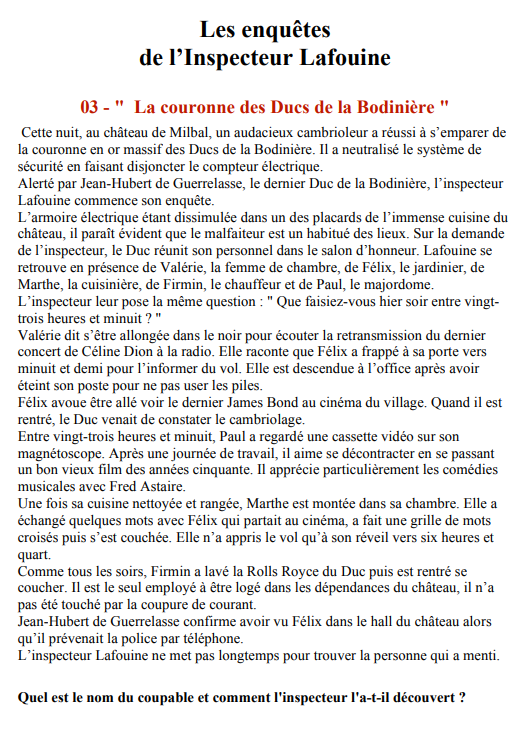 4,3 + … = 103,7 + … = 104,8 + … = 106,95 + … = 101,85 + … = 102,45 + … = 106,65 + … = 107,255 + … = 109,895 + … = 102,732 + … = 10